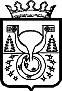 АДМИНИСТРАЦИЯ МУНИЦИПАЛЬНОГО ОБРАЗОВАНИЯОМУТНИНСКИЙ МУНИЦИПАЛЬНЫЙ РАЙОНКИРОВСКОЙ ОБЛАСТИПОСТАНОВЛЕНИЕ10.06.2021	№ 369г. ОмутнинскО внесении изменений в постановление администрациимуниципального образования Омутнинский муниципальный район Кировской области от 30.11.2020 № 778С целью приведения нормативных правовых актов в соответствие
с действующим законодательством администрация муниципального образования Омутнинский муниципальный район Кировской области ПОСТАНОВЛЯЕТ:Внести в постановление администрации муниципального образования Омутнинский муниципальный район Кировской области
от 30.11.2020 № 778 «Об утверждении муниципальной программы «Развитие образования Омутнинского района Кировской области» на 2021-2025 годы», следующие изменения:Внести в муниципальную программу «Развитие образования Омутнинского района Кировской области» на 2021-2025 годы (далее – Муниципальная программа) следующие изменения:1.1.1. Муниципальную программу изложить в следующей редакции согласно приложению № 1.1.1.2. Пункт 13 Приложения № 1 к Муниципальной программе «Сведения о целевых показателях эффективности реализации муниципальной программы «Развитие образования Омутнинского района Кировской области» на 2021-2025 годы» изложить в следующей редакции согласно приложению № 2.1.1.3. Пункт 13 Приложения № 2 к Муниципальной программе «Методика расчета значений показателей эффективности реализации муниципальной программы «Развитие образования Омутнинского района Кировской области» на 2021-2025 годы» изложить в следующей редакции согласно приложению № 3.1.1.4. Приложение № 4 «Расходы на реализацию муниципальной программы за счет средств бюджета Омутнинского района» изложить
в следующей редакции согласно приложению № 4.1.1.5. Приложение № 5 «Ресурсное обеспечение реализации муниципальной программы за счет всех источников финансирования» изложить в следующей редакции согласно приложению № 5.2. Разместить настоящее постановление на официальном Интернет-сайте муниципального образования Омутнинский муниципальный район Кировской области и обнародовать на информационном стенде. 3. Контроль за выполнением настоящего постановления возложить
на начальника Управления образования Омутнинского района
Кондратьеву Н.В.ГлаваОмутнинского района    А.В. Малков